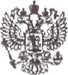 МИНИСТЕРСТВО ОБРАЗОВАНИЯ И НАУКИ РОССИЙСКОЙ ФЕДЕРАЦИИ Федеральное государственное автономное образовательное учреждение высшего образования«Национальный исследовательский ядерный университет «МИФИ»Саровский физико-технический институт - филиал НИЯУ МИФИФизико-технический факультет Кафедра технологии специального машиностроенияТерушкина Н.П.,  Киткина Л.М.Проектирование, сборка и расчет на точность кондуктора из УСПМетодическое руководство по выполнению лабораторной работы по дисциплине «Технологическая оснастка»Специальность / направление подготовки: 15.03.05 - Конструкторско-технологическое обеспечение машиностроительных производств Специализация / профиль подготовки:  Технология машиностроенияКвалификация (степень)  выпускника: БакалаврФорма обучения: очная, очно-заочнаяУТВЕРЖДЕНО:Заседанием кафедры  ТСМПротокол №________от «____ » 2021 гЗав. кафедры ТСМ	В.Н. ХалдеевНаучно-методическим советом СарФТИ
	А.П.СкрипникСаров, 2021Цели и задачиЦель работы: ознакомиться с универсально-сборными приспособлениями (УСП), которые относятся к агрегатируемым приспособлениям целевого назначения собираемыми по мере необходимости из заранее изготовленных стандартных деталей и сборочных единиц;исследовать возможности применения их на сверлильных станках при изготовлении изделий машиностроения.	Задачи:научиться проектировать станочное приспособление  кондуктор из УСП для сверления отверстий в виде эскиза;по созданному эскизу собрать  оптимальный вариант кондуктора из узлов и деталей УСП;приобрести навыки расчета кондуктора на точность;приобрести навыки измерения готовой детали. Оснащение лабораторной работы Оборудование: Станок сверлильный, верстак. Приспособления: Сборочные единицы и детали УСП (Основание, плиты, кондукторные втулки, крепежные планки, болты и др.).Инструмент: Сверло Ø6,05 , напильник круглый,  штангенциркуль ШЦ- 250-0,05.Заготовки: Сталь 20 ГОСТ19903-80 лист 5 х100х40 – 1шт.Теоретические сведенияНазначение кондуктора и требования к нему предъявляемые Стационарное специальное станочное приспособление для сверлильных станков «кондуктор» предназначен для выполнения операции сверления отверстий. Сверление и зенкерование отверстий производится через кондукторные втулки, которые служат для направления режущего инструмента (сверла или зенкера). Кондукторные втулки устанавливаются в случае применения УСП, в специальных кондукторных планках с установочным отверстием с возможностью регулировки расположения отверстий. Базирование обрабатываемой заготовки и установка кондукторных планок в конструкции кондуктора УСП  должны обеспечить: координирующий размер А = 50±0,4, согласно чертежу (рис. 1); допуск смещения оси отверстий относительно габаритных размеров детали. Величина допуска смещения оси отверстий относительно габаритных размеров детали регламентируется требованиями отраслевого стандарта ОСТ В95 2606-90,   по которому этот допуск смещения (если нет дополнительных требований в КД) не должен превышать полу-суммы допусков 2-х соосных размеров, т.е. максимальное смещение (допуск)  размера А и габаритного размера Б по оси X (рис.1):по оси Х в                     Ах = (1,0 + 0,8)/2=0,9мм, по оси Y                        Ау= (0,5 +0,3)/2=0,4мм.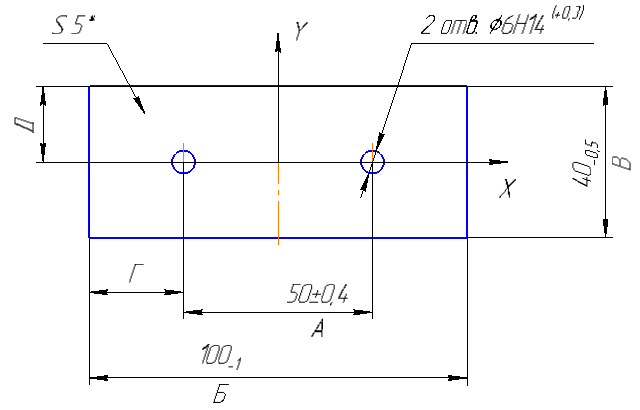 Рисунок 1 Эскиз обрабатываемой заготовкиРасчет погрешностейПри расчете погрешностей при сверлении отверстий, кроме прочих, следует учитывать погрешность от смещения сверла в кондукторной втулке и погрешность от износа втулки под действием режущего инструмента.Расчет погрешности от смещения сверла  Для уменьшения износа кондукторной втулки между её нижним торцом и поверхностью заготовки предусматривается зазор т, через который выбрасывается стружка. При сверлении чугуна и других хрупких материалов т = (0,3...0,5) d; При сверлении стали и других вязких материалов т = d; При зенкеровании т < 0,3d, где d — диаметр инструмента.В нашем случае  т = d. От значения т зависит точность положения оси просверленного отверстия.Погрешность от смещения сверла εС состоит из параллельного S1 и углового смещений S2  (рис.2).  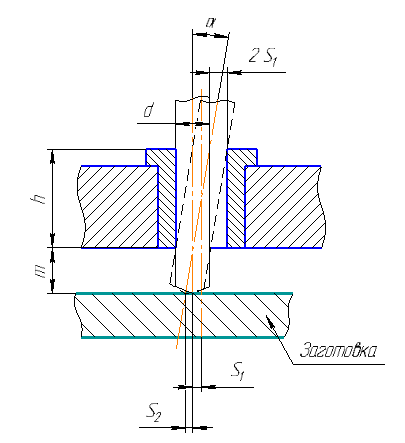 Рис. 2.  Схема для расчёта перекоса и смещения сверла в кондукторной втулкеЕсли перекоса сверла нет, то максимальное параллельное смещение s1 оси сверла от среднего положения равно половине наибольшего диаметрального зазора. При перекосе сверла во втулке к параллельному смещению оси отверстия S1 прибавляется смещение S2,  пропорциональное углу а перекоса и зазору т.Суммарное осевое смещение сверла в радиальном направлении Смещение S2 рассчитывается по следующим зависимостям:При т≥0,3 d:                                                                                                (1)При т=0:                                                                     (2)Где:l – длина направляющего элемента (высота втулки), –  односторонний максимальный зазор в соединении  втулка-сверло (см. рис.2),   – смещение от угла перекоса сверла α и зазора т. В нашем случае  вычисление    производить   по формуле (1).Таким образом, суммарная погрешность от смещения сверла:Расчет погрешности от износа втулки  Допуски на износ направляющих элементов приспособления  принимаются из следующих соображений:а) предельным износом отверстий по 5-8 квалитету считается нижнее допустимое отклонение диаметра просверливаемого отверстия;б) рекомендуемые допуски на износ кондукторных втулок при сверлении по 9 - 11-му квалитетам точности приведены в таблице 1. Например, для отверстия Ø14Н9 +0,045 допустимый износ втулок εИЗН = 0,025мм, т.е. втулку можно использовать до Ø14+0,07. Принятое по таблице 1 значение допустимого износа кондукторных втулок следует считать погрешностью от изнашивания  направляющих элементов кондуктора εИЗН.,в) при сверлении отверстий по 12...14-му квалитетам точности, приведённые в таблице 1, допуски на износ могут быть увеличены на 50...200 %.Таблица 1 Допуски на изготовление и  износ кондукторных втулок по внутренней рабочей поверхности для отверстий по 9-11-му квалитетам, мкмПри определении срока замены втулок вследствие износа следует руководствоваться следующими данными Средняя интенсивность изнашивания втулок при сверлении отверстий диаметром 10...20 мм на 10 м пути составляет:при обработке серого чугуна — 3...5 мкм;стали – 4…6 мкм,алюминиевых сплавов – 1…2 мкм.При армировании нижней части втулок вставками или в случае их изготовления из твёрдого сплава износостойкость повышается в 5-8 раз. По этим данным сравнительно точно можно определить количество сверлений через кондукторную втулку и количество деталей [N] до допустимого износа втулок.Пример расчета количества сверлений и количество деталей при сверлении через кондукторную втулку одного отверстия Ø 6 для детали из стали толщиной 10мм:На 10 тысячном пути – износ втулки составляет 0,005 мм (из данных, приведенных выше), путь сверла на одной детали  равен 10мм, износ на одной детали равен (0,005 /10000) х10 мм.  Допустимый износ втулки – 0,015 мм (см. таблицу1) – будет после сверления  [N] деталей.[N]  = 0,015/ ((0,005 /10000) х10)=3000деталей. По известному количеству обрабатываемых заготовок (годовому объёму выпуска деталей Ν) можно определять П – срок эксплуатации кондуктора до замены втулок.П=12К•[N]  / Ν ( месяцев), где  К – коэффициент запаса, К=0,8…0,85.В паспорте кондуктора следует предусмотреть пункт о сроках поверок кондуктора на точность и замене кондукторных втулок. Примером кондуктора, собранного из элементв УСП может служить кондуктор представленный на рисунке 3. Заготовка 7 устанавливается нижней и задней плоскостью  на торцовых опорах 9 и, таким образом, лишается 5 степеней свободы. Поджимом 6 заготовка прижимается к боковой опоре 8 и лишается шестой степени свободы. Кондукторные втулки 5 устанавливаются в пазах планок 3, которые в свою очередь с помощью шпилек и гаек устанавливаются и крепятся к стойкам 2. Стойки 2, торцовые опоры 9, через шпонки устанавливаются и закрепляются на основании 1 с помощью  крепежных деталей. После сборки кондуктора необходимо произвести выверку положения втулок относительно базовых поверхностей торцовой опоры. Крепление детали осуществляется прижимом 4.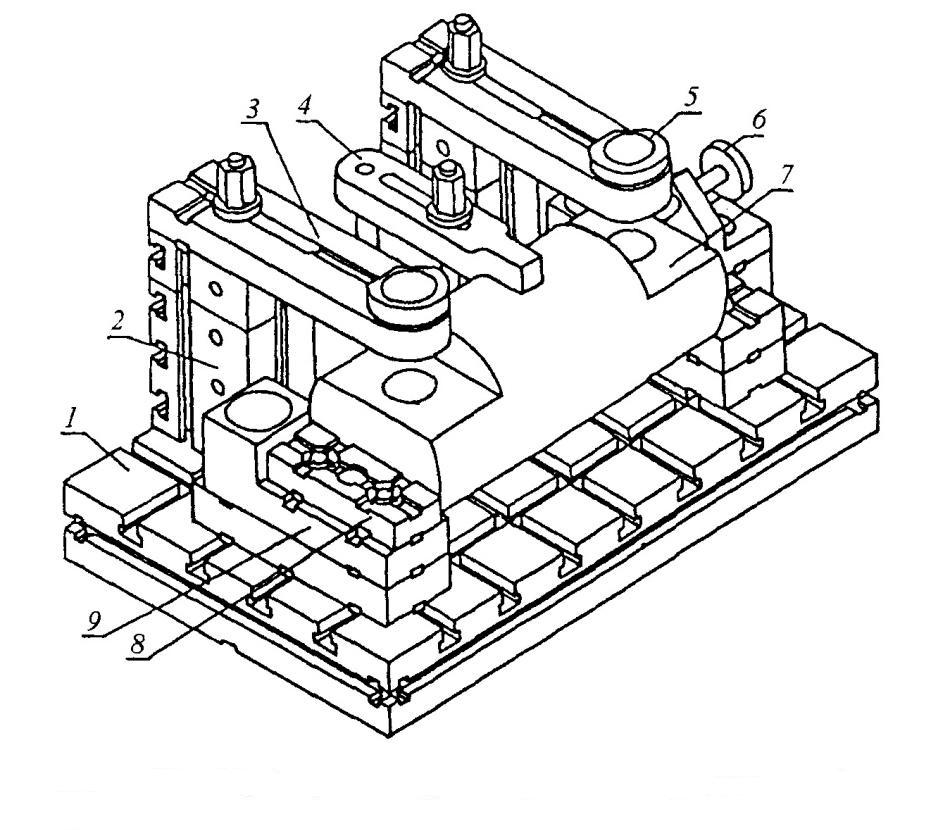 Рисунок 3.  Кондуктор из УСП для сверления 2-х отверстий:1 - основание, 2. - стойка (2 шт), 3 - планка УСП(2 шт), 4 – прижим, 5 - кондукторная втулка (2шт), 6 - поджим, 7 - заготовка, 8 - боковая опора (2шт), 9 - торцовая опора (2шт )Расчет точности кондуктора по размеру А (рис. 4)Схему установки заготовки и элементов кондуктора с возможными  зазорами для проведения расчетов точности можно представить на эскизе (рис.4).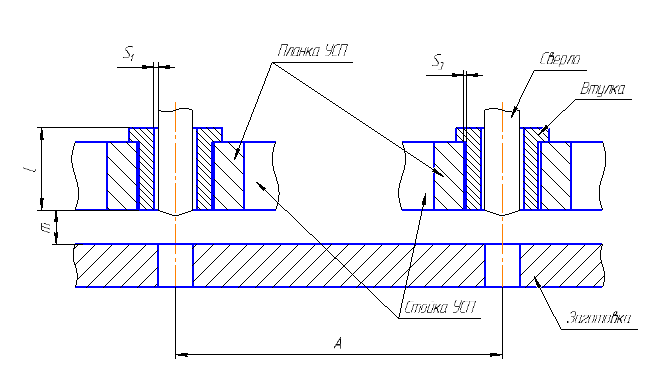 Рис. 4. Схема для расчёта суммы максимальных зазоров:S1 — зазор в соединении сверло-втулка,  S3 – зазор в соединении втулка - планка УСП ,  m – зазор между деталью и кондуктором для выхода стружки,  l – длина втулки.Точность кондуктора Т по размеру А  или допустимую погрешность размера А  - [εПР. А]  можно вычислить по формуле (3), где учитываются погрешности, не зависящие от конструкции приспособления.                     (3)где:Ах – допуск на смещение размера А по оси Х,КТ – коэффициент неучтенных погрешностей. КТ = 1,0…1,2. Если под корнем более 4-х слагаемых, то КТ = 1,0.   КТ1  – коэффициент, учитывающий уменьшение погрешности при работе на настроенных станках.   КТ1  = 0,6…0,8.εб – погрешность базирования. εб  = 0 ( схема базирования на размер А не влияет).εЗ – погрешность закрепления. (см. [1] таблица П4).εУ – погрешность установки кондуктора  на станке. В нашей схеме базирования погрешность установки на размер А практически не влияет.  εУ = 0.εС – погрешность смещения сверла (см. рис.2).  Она состоит из погрешности. S1 –  смещения сверла в радиальном направлении в паре сверло - кондукторная   втулка, и погрешности перекоса сверла   S2   вследствие угла перекоса а и установки зазора  m для выхода стружки. εС  =  S1  + S2.  S1  равна максимальному радиальному зазору в этой паре. при т≥0,3 d ,    где d – диаметр сверла,  l –длина втулки, тогда:εИЗН – погрешность износа кондукторной втулки от соприкосновения со сверлом, (см. таблицу 1).  	εИЗМ – погрешность измерения, равная цене деления мерительного инструмента.ω – средняя экономическая погрешность   (см.   [1] таблица П19).КТ2  – коэффициент, учитывающий долю ω  в суммарной погрешности.КТ2 =0,6…0,8.    Чем больше слагаемых под корнем, тем он меньше.Составляющие общей погрешности можно суммировать и арифметически (без корней), при этом  КТ =1.  Такой способ расчета рекомендуется для ответственных деталей.Вычисленная погрешность – это  максимальный допуск на размер А ,  т.е. нужно указать в эскизе кондуктора расстояние между осями втулок:   А ± /2, не больше. 	Далее следует определить, обеспечит ли наш кондуктор УСП этот допуск, т.е. определить фактическую погрешность выполнения размера А в кондукторе . Эту погрешность можно определить по формуле:= Σ ITУСП +  S3   + 2е ,                                                                   (4)где  – Σ ITУСП – суммарная погрешность изготовления звеньев кондуктора УСП, которые влияют на выполняемый размер А.S3 – смещение (максимальный зазор) в радиальном направлении в паре кондукторная втулка – планка УСП (см. рис.2…4)е – эксцентриситет отверстия в кондукторной втулке относительно ее наружного диаметра.Все эти погрешности зависят от конструкции приспособления.Условие обеспечение кондуктором заданной точности размера А:≤.   Расчет точности кондуктора по смещению размера А от осей Х и YТочность кондуктора Т по смещению размера А от осей  –  Ax  и Ay  (или  допустимые погрешности      и    можно вычислить по той же формуле (3):– аналогично. Причем, в этих расчетах из-за несовпадения конструкторской (ось детали) и технологической (торец детали) баз появляется погрешность базирования, равная половине допуска на координируемый размер.Фактические погрешности смещения размера А от осей в кондукторе    и   определим следующим образом (см. рис.2 и 3).определим по формуле (4), т.к. размер Г набирается из звеньев УСП, а по формуле        где    - погрешность сборки кондуктора УСП.  Т.к. размер Д устанавливается по штангенциркулю, то   =  = 0,05мм                                                             Условие обеспечение кондуктором заданной точности размера А по осям Х и Y:  ≤.     и ≤.   Порядок выполнения лабораторной работыДанные для расчета - диаметр сверла по ГОСТ 2034-80 класс точности А – Ø6h8(-0,018). - наружный диаметр кондукторной втулки  (ГОСТ 30086-93) - внутренний –  d=6Н6(+0,011), - высота втулки  l=10мм - эксцентриситет  е  внутреннего отверстия и наружной поверхности втулки – 0,005мм; - допуски изготовления  и износа внутреннего отверстия кондукторных втулок  – по таблице 1,  - допуски габаритных размеров элементов УСП –  пазов, отверстий,  шпонок – по Н6- g6. Практическая частьЗадание 1.Изучить эскиз детали (рис.1) и разработать и начертить схему базирования заготовки для сверления отверстий.  Используя схему и рисунок 3, собрать кондуктор  из элементов УСП.Рассчитать кондуктор на точность:а) вычислить погрешности    ,   [εПР. А] ,  ε ПР.Ах , [εПР. Ах] ,  ε ПР.Ау,  [εПР. Ау]  б) Определить, обеспечит ли этот кондуктор допуски, указанные в эскизе детали.Определить количество деталей N, которое можно изготовить на кондукторе до допустимого износа втулок.Задание 2. Просверлить отверстия в детали по собранному кондуктору.Зачистить заусенцы.Произвести обмер детали, указать чертежные и фактические  размеры в таблице 2.Сделать заключение о соответствии детали требованиям эскиза.Таблица 2  Размеры детали по чертежу и фактические, мм Контрольные вопросы.Как рассчитать допустимую погрешность приспособления по координирующему размеру?Какие составляющие входят в фактическую погрешность приспособления?Каково условие обеспечения приспособлением заданной в КД точности изготовления детали по координирующему размеру?Пример выполнения расчетов в лабораторной работеСоставляется схема базирования (установки) детали в кондукторе (рис.3).Расчетная часть.Дано: Толщина детали t =5мм,  А=50±0,4.  .Б=100-1,    В=40-0,5,2 отверстия d=Ø6Н14(+0,36)Найти: Точность выполнения размера А при сверлении отверстий в кондукторе УСП. Решение.Расчет кондуктора на точность по размеру АТочность кондуктора Т (или допустимую погрешность размера А  - [εПР..А] ) можно вычислить по формуле:Принимаем КТ = 1,1.εб – погрешность базирования. εб  = 0 ( схема базирования на размер А не влияет).Станок настроен.  КТ1=0,8.εЗ – погрешность закрепления. При толщине листа 5мм   εЗ  = 0,09 (см. [1] таблица П4).εУ – погрешность установки приспособления на станке.  εУ=0εС – погрешность перекоса сверла (см.рис.2).  s1 = 6,011 – 5,982= 0,029мм m = d = 6мм,   l = 10мм, εС =0,029+2 х 0,029 х 6/10 = 0.029+0,0348=0,0638ммεИЗН – погрешность износа кондукторной втулки от соприкосновения со сверлом. εИЗН =0,015мм (см. [1]  таблица 1)ω – средняя экономическая погрешность. Для сверления отверстия Ø 6 по кондуктору  ω =  0,12мм (см. [1]  таблица П19).Берем КТ2 =0,7Это максимально допустимый допуск на размер А,  т.е. в чертеже  кондуктора (специального) с учетом запаса надо указать размер между кондукторными втулками: А=50±0,2Проверим, обеспечит ли сборка нашего кондуктора УСП этот допуск, т.е. найдем  фактическую погрешность кондуктора εПР. А. εПР. А = 2• IT1+s3 + 2е, где IT1- допуск на одно звено УСП, s3 – погрешность в паре кондукторная втулка-кондукторная планка, равная максимальному зазору в паре,е – эксцентриситет отверстия втулки относительно ее наружного диаметра.s3 =12,011 – 12,007 = 0,004εПР. А  = 2 х 0.005 + 0,004 + 2 х 0,005=0,01+0,004+0,01= 0,024мм. С учетом погрешности измерения штангенциркуля ε ИЗМ = 0,05мм,  εПР.А  = 0,074мм, что явно меньше допустимой погрешности  [εПР..А].Значит, кондуктор обеспечивает размер А.Расчет кондуктора на точность по смещению размера А от осей Х и Y. εб = 1,0 / 2 = 0,5 ммФактическая εб = 0,5/2 =0,25 ммФактическая εПР. Ау   = ε сб +  S3   + 2е + εИЗМ = 0,05 + 0,004 + 0,01 + 0,05 = 0,114 < 0,16 ммРасчет количества деталей до допустимого износа N.На 10м пути – износ втулки составляет 0,015 мм (из таблицы 1), путь сверла на одной детали  равен 5х2=10(мм), износ на одной детали равен (0,005 /10000) х10 мм.  Допустимый износ втулки - 0,015 мм - будет после сверления N деталей. Тогда  N = 0,015/ ((0,005 /10000) х10)=3000деталей.Таблица 2   Размеры детали по чертежу и фактические, мм Заключение. Кондуктор обеспечивает точность детали, что подтверждается замером деталей.   Замена втулок требуется после изготовления 3000деталей.Справочная литератураВ.А. Горохов   Проектирование и расчет приспособлений.2011гИ.Н. Аверьянов   Проектирование и расчет станочных приспособлений в курсовых работах.  2010г. Допуск, мкмНоминальный диаметр сверла, ммНоминальный диаметр сверла, ммНоминальный диаметр сверла, ммНоминальный диаметр сверла, ммНоминальный диаметр сверла, ммНоминальный диаметр сверла, ммНоминальный диаметр сверла, ммДопуск, мкм1-33...66...1010...1818...3030...5050,..80Изготовление втулки14172024303540Износ10152025303540По чертежуПо чертежуПо чертежуПо чертежуПо чертежуФактическиФактическиФактическиФактическиФактическиАБВСмещениеоси отверстийСмещениеоси отверстийАБВСмещение оси отверстийСмещение оси отверстийПо чертежуПо чертежуПо чертежуПо чертежуПо чертежуФактическиФактическиФактическиФактическиФактическиФактическиАБВСмещение  размера  АСмещение  размера  ААБВ Смещение размера  А Смещение размера  А Смещение размера  ААБВПо оси ХПо оси YАБВПо оси ХПо оси ХПо оси Y50±0,4100-140-0,50,90,4350,299,839,80,50,30,3